進入網址:https://www.besttour.com.tw/e_web/?fc=#H1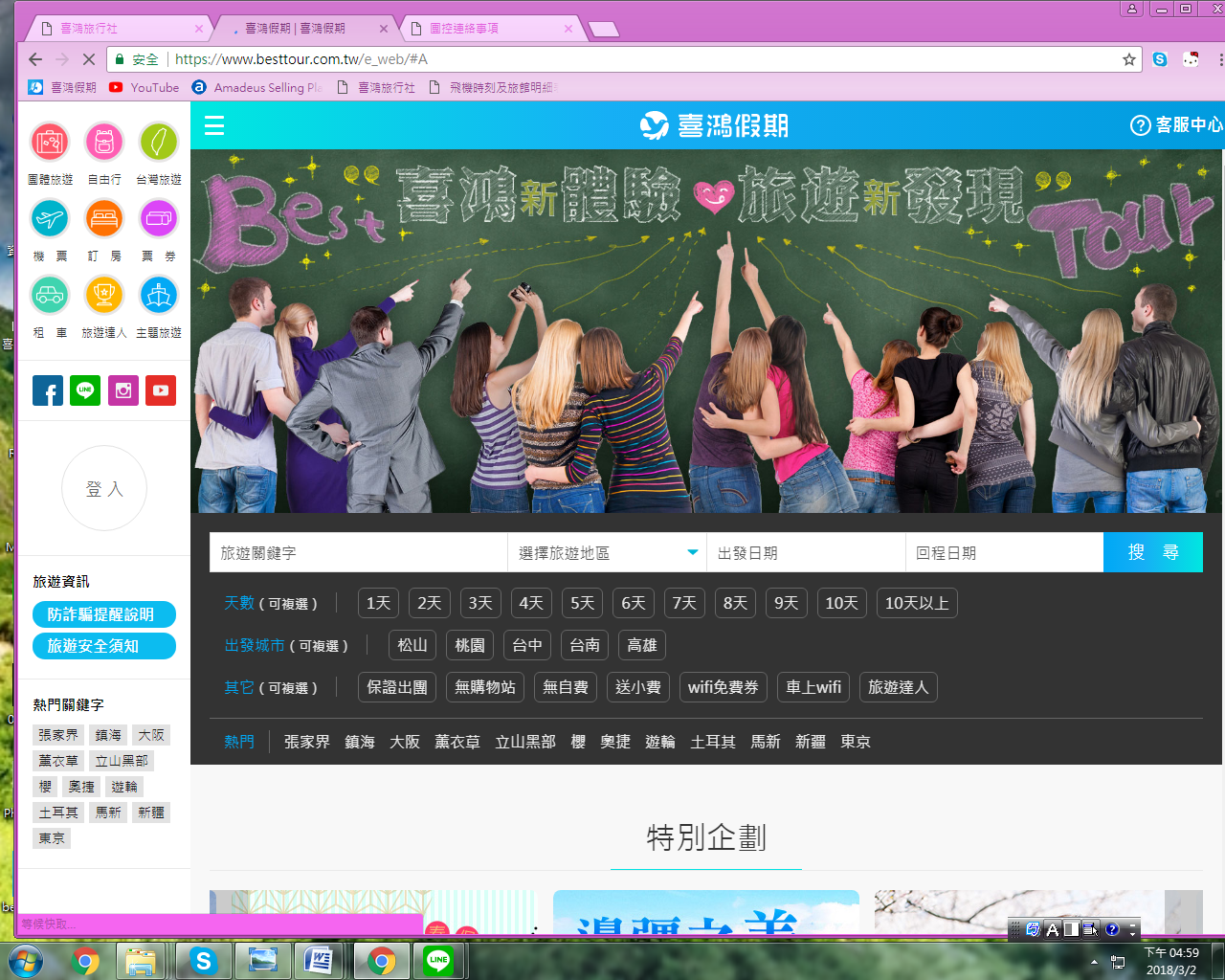 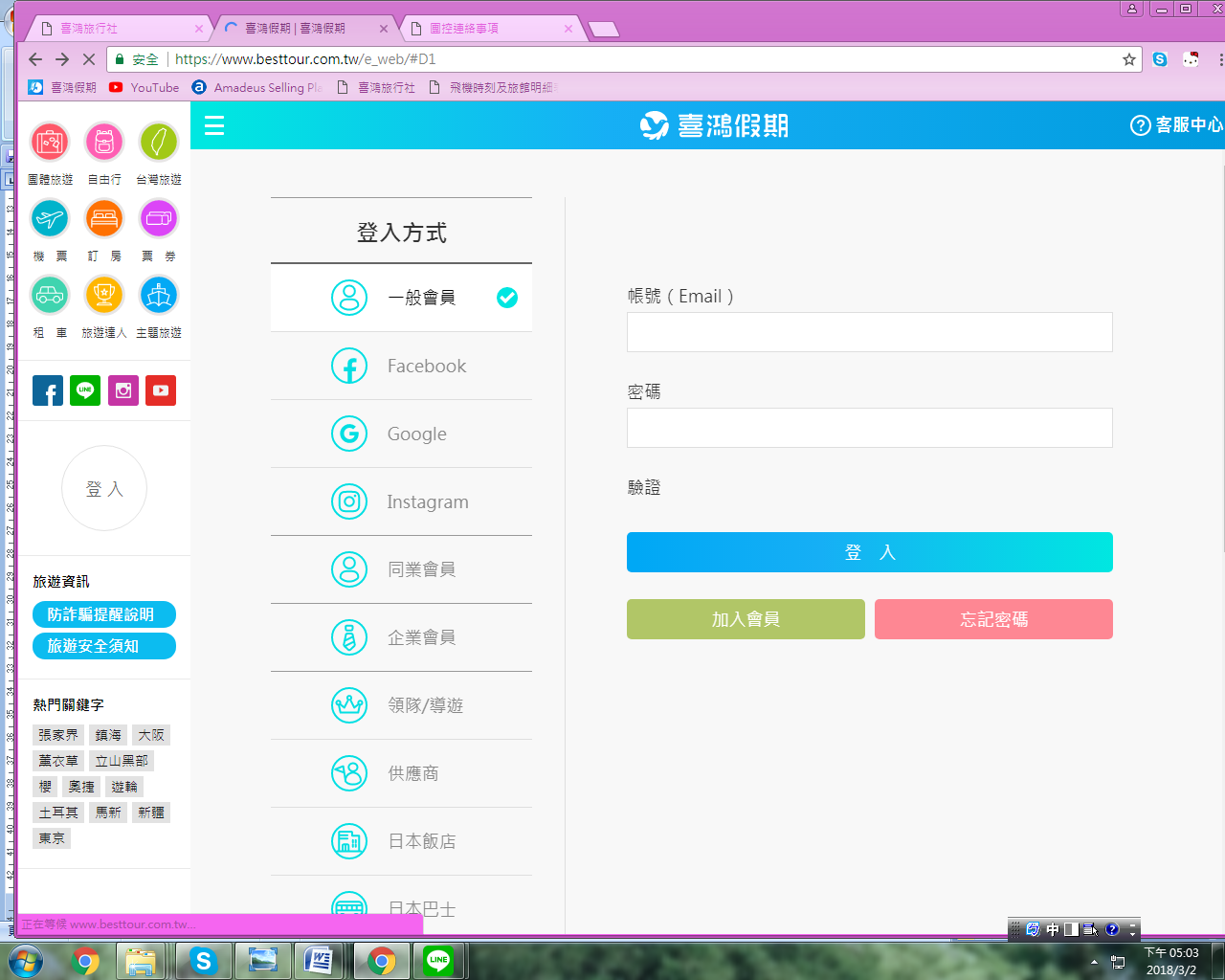 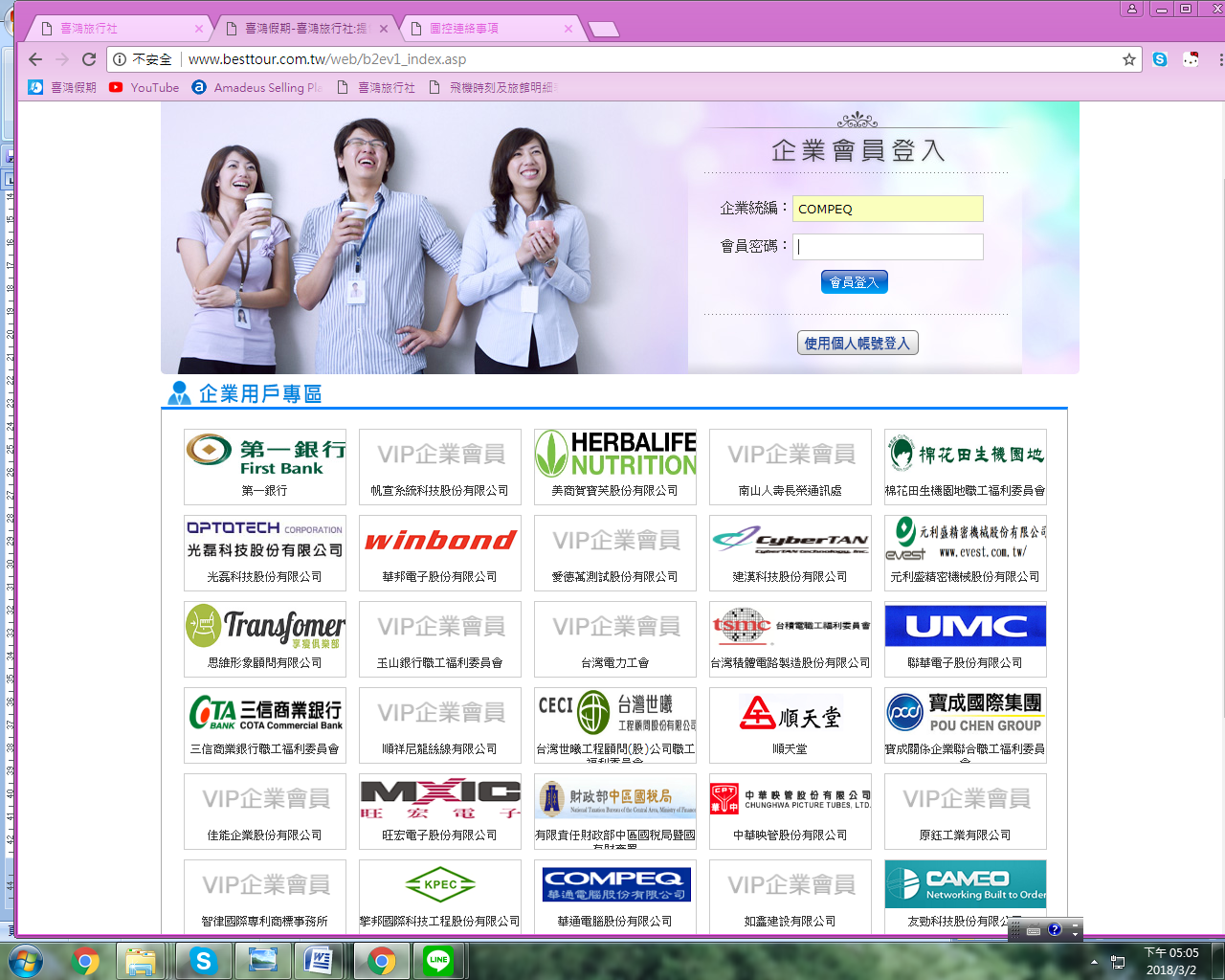 登入後，全國教師工會總聯合會的會員都可以看見並報名行程喔!★有任何問題歡迎來電詢問＊＊＊＊＊＊＊＊＊＊＊＊＊＊＊＊＊＊＊喜鴻假期  旅行社（桃園分公司）旅遊企劃部 -黃琬婷(香菇)市話: 03-3167-121分機829傳真: 03-3167-120手機：0918-125663信箱 :lillian12273@gmail.com.twLine:0918125663地址:桃園市經國路9號11樓之二＊＊＊＊＊＊＊＊＊＊＊＊＊＊＊＊＊＊＊